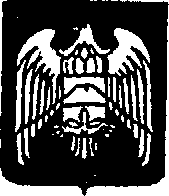 КЪЭБЭРДЕЙ-БАЛЪКЪЭР РЕСПУБЛИКЭМ ЩЫЩ АРУАН РАЙОНЫМ ЩЫП1Э                   САМОУПРАВЛЕНЭМК1Э И ПСЫНАБЭ КЪУАЖЭ СОВЕТ                           КЪАБАРТЫ-МАЛКЪАР РЕСПУБЛИКАНЫ УРВАН РАЙОНУНУ ЖЕР-ЖЕРЛИ                                                             САМОУПРАВЛЕНИЯСЫ  ПСЫНАБО СОВЕТИСОВЕТ МЕСТНОГО САМОУПРАВЛЕНИЯ С.П. ПСЫНАБО   УРВАНСКОГО МУНИЦИПАЛЬНОГО РАЙОНА КАБАРДИНО-БАЛКАРСКОЙ РЕСПУБЛИКИ_______________________________________________________________________________________________361319, КБР, Урванский район,                                                                                                              тел. (факс) 8(8635)4-08-03с. п. Псынабо, ул. М.Шекихачевой,22                                                                                                    E-mail: 0707006014@mail.ru      РЕШЕНИЕ №37/3Совета местного самоуправления с. п. ПсынабоУрванского муниципального района КБР(пятого созыва)  22 апреля 2015                                                                             с. п. ПсынабоОб исполнении бюджета с. п. Псынабо Урванского муниципального районаКабардино-Балкарской Республики за 1кв 2015 годСтатья 1. Утвердить отчет об исполнении бюджета сельского поселения ПсынабоУрванского муниципального района КБР, (далее – бюджет с. п. Псынабо) за 2015 год по доходам в сумме 3734719 рублей, в том числе объем безвозмездных поступлений, в сумме 2995627,00 рублей; по расходам в сумме 3734719 рублей с превышением расходов над доходами (дефицит бюджета) в сумме 0,00 рубль со следующими показателями:- по доходам бюджета с. п. Псынабо, за 1 кв 2015 года по кодам видов доходов, подвидов доходов, классификации операций сектора государственного управления, относящихся к доходам бюджетов, согласно приложению №1 к настоящему Решению;- по расходам бюджета с. п. Псынабо, за 1 кв 2015 года по ведомственной структуре классификации расходов районного бюджета согласно приложению №2 к настоящему Решению;- по расходам бюджета с. п. Псынабо за 1 кв 2015 года по разделам и подразделам,  классификации расходов бюджетов согласно приложению №3 к настоящему Решению;	- по источникам финансирования дефицита бюджета с. п. Псынабо, за 1 кв 2015 года по кодам классификации источников  финансирования дефицита бюджетов, согласно приложению №4 к настоящему Решению;- по источникам  финансирования дефицита бюджета с. п. Псынабо, за 1 кв 2015 года по кодам групп, подгрупп, статей, видов  источников  финансирования дефицита бюджетов, классификации операций сектора государственного управления, относящихся к источникам  финансирования дефицита бюджета, согласно приложению № 5 к настоящему Решению;    - о расходах за счет средств резервного фонда согласно приложению № 6;- о численности и фонде оплаты труда муниципальных служащих и работников учреждений с. п. Псынабо Урванского муниципального района КБР согласно приложению №7.Председатель СМС с.п.Псынабо                                                   Хакунов Р.М.                                                		                                                                                                                                                                                                          Приложение N 1                                                                                                                                                           к Решению №37/3 от 22.04.2015г. СМС                                                                                                                                                            "Об исполнении бюджета с.п.Псынабо                                                                Урванского муниципального района                                                                                                                                                                  за  од"Приложение N 2к Решению №37/3 от 22.04.2015г. СМС"Об исполнении бюджета с. п. Псынабо Урванского муниципального района КБР за 2015 год"Расходы бюджета с. п. Псынабо за 1 кв. 2015 годпо ведомственной структуре расходов бюджета        (рублей)Приложение N 3к Решению №37/3 от 22.04.2015г. СМС"Об исполнении бюджета с. п. ПсынабоУрванского муниципального района КБР за 2015 год"Расходы бюджета с. п. Псынабо  по разделам и  подразделам за 1 кв. 2015классификации расходов бюджетов(рублей)Приложение N 4к Решению №37/3 от 22.04.2015г. СМС"Об исполнении бюджета с. п. ПсынабоУрванского муниципального района КБР за 2015 год"ИСТОЧНИКИ ФИНАНСИРОВАНИЯ ДЕФИЦИТА  БЮДЖЕТА С. П. ПСЫНАБО  ЗА  1 кв. 2015 ГОДА  ПО КОДАМ КЛАССИФИКАЦИИ ИСТОЧНИКОВ ФИНАНСИРОВАНИЯ ДЕФИЦИТОВ БЮДЖЕТОВ Приложение N 5к Решению №37/3 от 22.03.2015г. СМС"Об исполнении бюджета с. п. ПсынабоУрванского муниципального района КБР за 2015 год"ИСТОЧНИКИ ФИНАНСИРОВАНИЯ ДЕФИЦИТАБЮДЖЕТА С. П. ПСЫНАБО ЗА  1 кв. 2015 ГОДА ПО КОДАМ ГРУПП,ПОДГРУПП, СТАТЕЙ, ВИДОВ ИСТОЧНИКОВ ФИНАНСИРОВАНИЯ ДЕФИЦИТОВБЮДЖЕТОВ КЛАССИФИКАЦИИ ОПЕРАЦИЙ СЕКТОРА ГОСУДАРСТВЕННОГОУПРАВЛЕНИЯ, ОТНОСЯЩИХСЯ К ИСТОЧНИКАМ ФИНАНСИРОВАНИЯ ДЕФИЦИТОВ БЮДЖЕТОВПриложение № 6к Решению №37/3 от 22.04.2015г. СМС "Об исполнении бюджета с. п. Псынабо Урванского муниципального района КБР за 2015 год"Приложение № 7к Решению №37/3 от 22.04.2015г. СМС"Об исполнении бюджета с. п. ПсынабоУрванского муниципального района КБР за 2015 год"З А К Л Ю Ч Е Н И Еоб обнародовании муниципального правового акта  1.Решение  Совета    местного   самоуправления  с.п.Псынабо   от 22.04.2015 г.  № 37 /3      «Об исполнении бюджета  с. п. Псынабо Урванского муниципального районаКабардино-Балкарской Республики за 1 кв. 2015 года»                                                     Период обнародования : с 22.04.2015 г. по 22.05.2015г.ДОХОДЫДОХОДЫДОХОДЫДОХОДЫбюджета с. п. Псынабо Урванского муниципального района за 1 кв. 2015 годбюджета с. п. Псынабо Урванского муниципального района за 1 кв. 2015 годбюджета с. п. Псынабо Урванского муниципального района за 1 кв. 2015 годбюджета с. п. Псынабо Урванского муниципального района за 1 кв. 2015 годпо кодам видов доходов, подвидов доходовпо кодам видов доходов, подвидов доходовпо кодам видов доходов, подвидов доходовпо кодам видов доходов, подвидов доходов(рублей) Наименование показателякод бюджетной классификациипланфакт Наименование показателякод бюджетной классификациипланфактДоходы бюджета – ВсегоX3734719431795,34НАЛОГОВЫЕ И НЕНАЛОГОВЫЕ ДОХОДЫ182 1 00 00000 00 0000 000738092140785,34НАЛОГИ НА ПРИБЫЛЬ, ДОХОДЫ182 1 01 00000 00 0000 00024 0006653,50Налог на доходы физических лиц182 1 01 02000 01 0000 11024 0006653,50Налог на доходы физических лиц с доходов, источником которых является налоговый агент, за исключением доходов, в отношении которых исчисление и уплата налога осуществляются в соответствии со статьями 227, 227.1 и 228 Налогового Кодекса Российской Федерации 1821 01 02010 01 0000 11024 0006653,50НАЛОГИ НА ТОВАРЫ (РАБОТЫ, УСЛУГИ), РЕАЛИЗУЕМЫЕ НА ТЕРРИТОРИИ РОССИЙСКОЙ ФЕДЕРАЦИИ100 1 03 00000 00 0000 000389841,14120927,36Акцизы по подакцизным товарам (продукции), производимым на территории Российской Федерации100 1 03 02000  01 0000 110389841,14120927,36Доходы от уплаты акцизов на дизельное топливо, зачисляемые в консолидированные бюджеты субъектов Российской Федерации100 1 03 02230 01 0000 110119220,2340883,41Доходы от уплаты акцизов на моторные масла для дизельных и (или) карбюраторных (инжекторных) двигателей, зачисляемые в консолидированные бюджеты субъектов Российской Федерации100 1 03 02240 01 0000 1104449,29916,22Доходы от уплаты акцизов на автомобильный бензин, производимый на территории Российской Федерации, зачисляемые в консолидированные бюджеты субъектов Российской Федерации100 1 03 02250 01 0000 110261127,1081793,06Доходы от уплаты акцизов на прямогонный бензин, производимый на территории Российской Федерации, зачисляемые в консолидированные бюджеты субъектов Российской Федерации100 1 03 02260 01 0000 1105044,52-2665,33НАЛОГИ НА СОВОКУПНЫЙ ДОХОД182 1 05 00000 00 0000 0001835094,09Единый сельскохозяйственный налог182 1 05 03000 01 0000 1101835094,09Единый сельскохозяйственный налог182 1 05 03010 01 0000 110183508,10Единый сельскохозяйственный налог (за неналоговые периоды, истекшие до1 января2011)1821 05 03010 01 0000 11085,99НАЛОГИ НА ИМУЩЕСТВО1821 06 00000 00 0000 000305900,8613110,39Налог на имущество физических лиц 182 1 06 01000 00 0000 11078 0005450,08 Налог на имущество физических лиц, взимаемый по ставкам, применяемым к объектам налогообложения, расположенным в границах поселений (сумма платежа)1821 06 01030 10 0000 110780005143,10Земельный налог1821 06 06000 00 0000 110227900,867660,31Земельный налог, организации, обладающих земельным участком, расположенным в границах сельских поселений 1821 06 060331 01 0000 11046900,86748,00Земельный налог, организации, обладающих земельным участком, расположенным в границах сельских поселений1821 06 060431 01 0000 110181000,006520,29БЕЗВОЗМЕЗДНЫЕ ПОСТУПЛЕНИЯ703 2 00 00000 00 0000 0002996627,00291010,00БЕЗВОЗМЕЗДНЫЕ ПОСТУПЛЕНИЯ ОТ ДРУГИХ БЮДЖЕТОВ БЮДЖЕТНОЙ СИСТЕМЫ РОССИЙСКОЙ ФЕДЕРАЦИИ703 2 02 00000 00 0000 0002996627,00291010,00Дотации бюджетам субъектов Российской Федерации и муниципальных образований703 2 02 01000 00 0000 1512939327,00239410,00Дотации на выравнивание бюджетной обеспеченности703 2 02 01001 00 0000 1512939327,00239410,00Дотации бюджетам поселений на выравнивание бюджетной обеспеченности703 2 02 01001 10 0000 1512939327,00239410,00Субвенции бюджетам субъектов Российской Федерации и муниципальных образований703 2 02 03000 00 0000 15157 30051 600Субвенции бюджетам на осуществление первичного воинского учета на территориях, где отсутствуют военные комиссариаты703 2 02 03015 00 0000 15157 30051 600Субвенции бюджетам поселений на осуществление первичного воинского учета на территориях, где отсутствуют военные комиссариаты 2 02 03015 10 0000 15157 30051 600наименование показателякод бюджетной классификациикод бюджетной классификациикод бюджетной классификациикод бюджетной классификациикод бюджетной классификациикод бюджетной классификациикод бюджетной классификациинаименование показателяраз        делподразделцелевая статьявид расхо-довпланфактАдминистрация сельского поселения7033734719,635390,46ОБЩЕГОСУДАРСТВЕННЫЕ ВОПРОСЫ703012498132,86599192,35Функционирование высшего должностного лица субъекта Российской Федерации и муниципального образования7030102784724,00261687Глава муниципального образования70301020020300784724,00261687Фонд оплаты труда и страховые взносы70301020020300121784724,00261687Функционирование Правительства Российской Федерации, высших исполнительных органов государственной власти субъектов Российской Федерации, местных администраций70301041649408,86322505,35Центральный аппарат703010400204011569408312505,35Фонд оплаты труда и страховые взносы703010400204011211055173253607,45Прочая закупка товаров, работ и услуг для государственных нужд70301040020401244575635,8665923Уплата налога на имущество организаций и земельного налога70301040020401851186002974Резервные фонды703011110 0000Резервные фонды местных администраций7030111070050010 0000Резервные средства7030111070050087010 0000Другие общегосударственные вопросы70301135400015000Прочие работы услуги703011315Г99992445000015000Иные расходы703011396927948534000НАЦИОНАЛЬНАЯ ОБОРОНА7030257300Мобилизационная и вневойсковая подготовка703020357300Осуществление первичного воинского учета на территориях, где отсутствуют военные комиссариаты7030203001360057300Фонд оплаты труда и страховые взносы7030203001360012157300НАЦИОНАЛЬНАЯ ЭКОНОМИКА70304389841,14Дорожное хозяйство (дорожные фонды)оплата услуг предоставления703040924480000,00 Дорожное хозяйство (дорожные фонды) Содержание в чистоте помещении7030409244209841,14Дорожное хозяйство (дорожные фонды )Прочая закупка товаров, 7030409244100000,00ЖИЛИЩНО-КОММУНАЛЬНОЕ ХОЗЯЙСТВО70305150000Благоустройство7030503150000Прочие мероприятия по благоустройству городских округов и поселений70305036000500150000Прочие, работы и услуг и по содержанию имущества70305036000500244150000КУЛЬТУРА, КИНЕМАТОГРАФИЯ7030849944530829Культура703080149944530829Фонд оплаты труда страховые взносы70308014429900111417145Уплата прочих налогов, сборов и иных платежей 703010400204018518230030829СОЦИАЛЬНАЯ ПОЛИТИКА703101400005369,11Пенсионное обеспечение70310011400005369,11Доплаты к пенсиям государственных служащих субъектов Российской Федерации и муниципальных служащих803100149101001400005369,11Пенсии, выплачиваемые организациями сектора государственного управления803100149101003121400005369,11Всего3734719635390,46Наименование показателякод бюджетной классификациикод бюджетной классификациикод бюджетной классификациикод бюджетной классификацииНаименование показателяразделпод разделпланфактОБЩЕГОСУДАРСТВЕННЫЕ ВОПРОСЫ012498132,86599192,35Функционирование высшего должностного лица субъекта Российской Федерации и муниципального образования0102784724261687Функционирование Правительства Российской Федерации, высших исполнительных органов государственной власти субъектов Российской Федерации, местных администраций01041649408,86322605,35Резервные фонды011110 000Другие общегосударственные вопросы01135400015000НАЦИОНАЛЬНАЯ ОБОРОНА0257300Мобилизационная и вневойсковая подготовка 020357300НАЦИОНАЛЬНАЯ ЭКОНОМИКА04389841,14Дорожное хозяйство (дорожные фонды)0409389841,14ЖИЛИЩНО-КОММУНАЛЬНОЕ ХОЗЯЙСТВО05150000Благоустройство0503150000КУЛЬТУРА, КИНЕМАТОГРАФИЯ08499445Культура0801499445СОЦИАЛЬНАЯ ПОЛИТИКА101400005369,11Пенсионное обеспечение10011400005369,11 Всего3734719635390,46( рублей)( рублей)наименование показателянаименование показателякод бюджетной классификациикод бюджетной классификациипланпланфактнаименование показателянаименование показателяадминистратора источникаисточника финансированияпланпланфактИСТОЧНИКИ  ФИНАНСИРОВАНИЯ ДЕФИЦИТА  БЮДЖЕТА С. П. ПСЫКОД, ВСЕГО     ИСТОЧНИКИ  ФИНАНСИРОВАНИЯ ДЕФИЦИТА  БЮДЖЕТА С. П. ПСЫКОД, ВСЕГО     235664в том числе:                  в том числе:                  Увеличение прочих остатков  денежных средств бюджетов поселенийУвеличение прочих остатков  денежных средств бюджетов поселений89201050201100000510-5185476-5185476-4391526Уменьшение прочих остатков  денежных средств бюджетов поселений Уменьшение прочих остатков  денежных средств бюджетов поселений 89201050201100000610518547651854764155861                                                                            (рублей)                                                                            (рублей)                                                                            (рублей)                                                                            (рублей)                                                                            (рублей)наименование показателякод бюджетнойпланфактНеисполь.значениенаименование показателяКлассификациипланфактНеисполь.значениеИСТОЧНИКИ ФИНАНСТРОВАНИЯ ДЕФИЦИТА  РАЙОННОГО БЮДЖЕТА, ВСЕГО     235664-235664в том числе:                  Изменение остатков средств01000000000000000235664-235664Изменение остатков средств на счетах по учету средств бюджета01050000000000000235664-235664Увеличение остатков средств бюджетов                      01050000000000500-3734719431795,34-3302923,66Увеличение прочих остатков средств бюджетов              01050200000000500-3734719431795,34-3302923,66 Увеличение прочих остатков  денежных средств  бюджетов     01050201000000510-3734719431795,34-3302923,66Увеличение прочих остатков  денежных средств   бюджетов поселений01050201100000510-3734719431795,34-3302923,66Уменьшение остатков средств   бюджетов                      010502000000006003734719635390,463099328,54Уменьшение прочих остатков    средств бюджетов              010502000000006003734719635390,463099328,54Уменьшение прочих остатков денежных средств бюджетов         010502010000006103734719635390,463099328,54Уменьшение прочих остатков  денежных средств поселений    010502011000006103734719635390,463099328,54ОТЧЕТ О РАСХОДАХ БЮДЖЕТА С. П. ПСЫНАБООТЧЕТ О РАСХОДАХ БЮДЖЕТА С. П. ПСЫНАБО ЗА 1 кв 2015 года ЗА 1 кв 2015 годаЗА СЧЕТ СРЕДСТВ РЕЗЕРВНОГО ФОНДАЗА СЧЕТ СРЕДСТВ РЕЗЕРВНОГО ФОНДА                                        (рублей)суммаПлан10 000Фактически израсходовано0СВЕДЕНИЯ И ЧИСЛЕННОСТИ И ФОНДЕ ОПЛАТЫ ТРУДА МУНИЦИПАЛЬНЫХ СЛУЖАЩИХ, РАБОТНИКОВ МУНИЦИПАЛЬНЫХ УЧРЕЖДЕНИЙСВЕДЕНИЯ И ЧИСЛЕННОСТИ И ФОНДЕ ОПЛАТЫ ТРУДА МУНИЦИПАЛЬНЫХ СЛУЖАЩИХ, РАБОТНИКОВ МУНИЦИПАЛЬНЫХ УЧРЕЖДЕНИЙС. П. ПСЫНАБОС. П. ПСЫНАБОна 01.04. 2015 г.на 01.04. 2015 г.Численность                    (человек)Муниципальные служащие5Культура2Прочий персонал1Всего8Фонд оплаты труда с начислениями, ( рублей)2257042Ф.И.О. руководителяАдрес, наименование организацииПодпись, печать1Хакунов Р.М.ул.Марии Шекихачевой,22Местная администрация с.п.Псынабо2Теувова И.Х.ул.Марии Шекихачевой,24МКОУ СОШ им.В.Х.Кагазежева с.п.Псынабо3Кагазежев З.Ш.ул.Марии Шекихачевой,26МКУК « Дом культуры с.п.Псынабо»